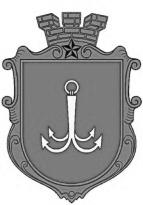 ОДЕСЬКА МІСЬКА РАДАПОСТІЙНА КОМІСІЯЗ ПИТАНЬ ПЛАНУВАННЯ, БЮДЖЕТУ І ФІНАНСІВ ________________№_________________на №______________від______________┌						┐ПОРЯДОК  ДЕННИЙзасідання комісії02.05.2023 р.                   17-00                  каб.2071. Розгляд листа начальника Відділу мобілізаційної та оборонної роботи Одеської  міської ради А.Герасименко щодо поправок до проєкту рішення «Про внесення змін до Міської цільової програми сприяння розвитку підрозділів територіальної оборони та добровольчих формувань територіальної громади  міста Одеси на 2022 – 2023 роки, затвердженої рішенням Одеської міської ради від 09 лютого 2022 року № 865-VIII».2. Розгляд поправок до проєкту рішення  «Про внесення змін до Міської цільової програми «Безпечне місто Одеса» на 2020 – 2023 роки, затвердженої рішенням Одеської міської ради від 18 березня 2020 року № 5797-VII».3. Розгляд протоколу засідання робочої групи Одеської міської ради VIII скликання з розгляду пропозицій депутатів щодо використання коштів Депутатського фонду.4. Розгляд поправок до проєкту рішення «Про внесення змін до рішення Одеської міської ради від 30 листопаду 2022 року № 1012-VІІІ «Про бюджет Одеської міської територіальної громади на 2023 рік».пл. Думська, 1, м. Одеса, 65026, Україна